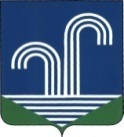 СОВЕТА БРАТКОВСКОГО СЕЛЬСКОГО ПОСЕЛЕНИЯКОРЕНОВСКОГО РАЙОНАРЕШЕНИЕот 20 января 2020 года									№ 38с. БратковскоеО ежегодном отчете главы Братковского сельского поселения Кореновского района о результатах   деятельности Совета и администрации Братковского сельского поселения Кореновского района за 2019 годЗаслушав и обсудив отчет главы Братковского сельского поселения Кореновского района А.В. Демченко о результатах деятельности Совета и администрации Братковского сельского поселения Кореновского района за 2019 год, Совет Братковского сельского поселения Кореновского района,   руководствуясь  статей 35 Федерального закона от 06 октября 2003 года № 131-ФЗ «Об общих принципах организации местного самоуправления в Российской Федерации» и  уставом Братковского сельского поселения Кореновского района, р е ш и л:1. Признать работу Совета и администрации Братковского сельского поселения Кореновского района   за 2019 год  удовлетворительной.3. Обнародовать отчет главы Братковского сельского поселения Кореновского района о результатах деятельности Совета и администрации Братковского сельского поселения Кореновского района за 2019 год  на информационных стендах поселения и разместить на официальном сайте администрации Братковского сельского поселения Кореновского района в информационно-телекоммуникационной сети «Интернет» (прилагается).4. Решение вступает в силу со дня его подписания.Глава Братковскогосельского поселения   Кореновского района                                                                        А.В. ДемченкоПРИЛОЖЕНИЕк решению Совета Братковского сельского поселения Кореновского района от 20.01.2020 № 38Отчет главы
Братковского  сельского поселения Кореновского района о результатах деятельности администрации поселения за 2019 год и перспективах развития на 2020 годДобрый день,  жители поселения,  руководители предприятий, уважаемые депутаты и  гости!Сегодня мы  подведем  основные итоги работы за прошедший 2019 год.Деятельность администрации Братковского  сельского поселения в минувшем периоде строилась в соответствии с федеральным и  краевым законодательством, Уставом сельского поселения. Вся работа администрации направлена на решение вопросов местного значения в соответствии с требованиями Федерального закона от 06.10.2003 131-ФЗ «Об общих принципах организации местного самоуправления в РФ».Главным направлением деятельности администрации является обеспечение жизнедеятельности населения, что включает в себя, прежде всего, содержание социально-культурной сферы, благоустройство территории поселения; освещение улиц; работа по предупреждению и ликвидации последствий чрезвычайных ситуаций, обеспечение первичных мер пожарной безопасности и многое другое. Эти полномочия осуществляются путем организации повседневной работы администрации поселения, подготовки нормативных документов, осуществления личного приема граждан Главой администрации поселения и специалистами, рассмотрения письменных и устных обращений.В соответствии с Федеральным законом «Об обеспечении доступа к информации о деятельности государственных органов и органов местного самоуправления», для информирования населения о деятельности администрации и  Совета депутатов    используется официальный сайт администрации Братковского  сельского поселения, на котором размещаются нормативные документы, регламенты оказываемых муниципальных услуг, бюджет и отчет об его исполнении, а также много другое. Основной задачей сайта является обеспечение гласности и доступности информации о деятельности органов местного самоуправления Братковского сельского поселения  и принимаемых ими решениях. Основной целью деятельности администрации Братковского сельского поселения является повышение уровня и улучшение качества жизни жителям нашего поселения. Администрацией поселения принимались все самые необходимые меры, направленные на улучшение условий жизни, обеспечение на территории поселения общественной безопасности и правопорядка, стабильности в работе объектов жизнеобеспечения,  а также предприятий, осуществляющих свою деятельность на территории поселения.За отчетный период на личный прием к Главе поселения и работникам администрации обратилось – 17  человека по самым разнообразным вопросам. Было рассмотрено 14 письменных заявлений. Обращения граждан в основном были связаны с решением бытовых проблем: благоустройством, ремонтом водопровода, уличного освещения, ремонт дорог, решением социальных вопросов. Все  заявления были  рассмотрены в установленные законом сроки,  и  отправлены ответы заявителю о результатах рассмотрения обращений.В рамках нормотворческой деятельности за отчетный период принято 146 постановления  и 121 распоряжение по личному составу и основной деятельности,   проведено 14 заседаний Совета Братковского сельского поселения, на которых  принято 74 Решения по ряду важных вопросов. В отчетном году состоялись выборы в Совет Братковского сельского поселения 4 созыва. Напомню состав вновь избранного Совета  депутатов - Зинкова Алина Андреевна, Котляров Сергей Александрович, Рубанович Светлана Петровна, Таранов Владимир Сергеевич, Щербинина Наталья Петровна, Соколянский Вячеслав Николаевич,  Солодушко Ирина Александровна,  Снитка Светлана Евгеньевна, Никишин Владимир Владимирович, Тимошенко Регина Джавадовна.За 2019 год специалистами администрации выдано гражданам 720 справок различного характера, выписок из похозяйственных книг, зарегистрировано  854 входящей корреспонденции, 945  исходящей информации.   Администрацией поселения ведется исполнение отдельных государственных полномочий в части ведения воинского учета в соответствии с требованиями закона РФ «О воинской обязанности и военной службе». Всего на первичном  воинском учете в сельском поселении состоит военнообязанных 565 человек, в том числе граждан пребывающих в запасе – 508 человек, призывников – 57 чел. За 2019 год случаев нарушения в области воинского учета руководителями организаций и должностными лицами, ответственными за военно-учетную работу и гражданами пребывающих в запасе учетно-воинской дисциплины не имелось. 	Подводя итоги работы администрации Братковского сельского поселения по обеспечению финансирования всех полномочий, определенных ФЗ №131-ФЗ «Об общих принципах организации местного самоуправления в РФ» за 2019 год можно отметить, что главным финансовым инструментом для достижения стабильности социально-экономического развития поселения безусловно служит бюджет. От того, насколько активно он пополняется, решаются текущие задачи, определяется судьба дальнейшего развития. В целях мобилизации доходов в бюджет сельского поселения по местным налогам в администрации продолжается работа по уточнению отдельных характеристик земельных участков и данных об их правообладателях. Также специалистами администрации ведется активная работа по сокращению задолженности по налогам. Увеличить уровень собираемости налогов удалось благодаря тесной работе администрации муниципального образования  Кореновский район, налоговой инспекции, а также специалистам администрации поселения, которые в течении  года вели разъяснительную работу с целью укрепления бюджетной и налоговой дисциплины. В результате еженедельных проведений чрезвычайных комиссий (за 2019 год заслушано 78 недоимщиков) в бюджет поступило 772 тыс. 500 рублей недоимки, в том числе по налогу на имущество физических лиц 32 тыс. 300 рублей,  по земельному налогу 248 тыс. 400 рублей, по транспортному налогу  физических лиц 481 тыс. 800 рублей,  в результате  недоимка по налоговым платежам снизилась на 57 %.Эта работа продолжается и сейчас. Администрация поселения очень принципиально и конкретно подходит к анализу задолженности по налогам каждого жителя поселения,  именно поэтому налогоплательщик   должен сверить свои платежные извещения в налоговой и привести в соответствие свои платежи. Не стоит дожидаться ежегодно квитанций из налогового органа. Все вы знаете каким имуществом владеете и обязаны в срок заплатить налоги (и спать спокойно) не дожидаясь появления пений за просроченный платеж, и тем более судебных приставов (а такая практика уже существует)За 2019 год в бюджет Братковского поселения поступило 48 млн. 467 тыс. рублей. Собственных доходов в бюджет поселения поступило – 9 млн.615 тыс. рублей, темп роста по сравнению с 2018 годом составил 111,6 % 38 млн. 234 тыс.  руб. привлечено из краевого бюджета, из них: - 221 тыс.700 рублей - субвенции на осуществление воинского учета, - 3 тыс. 800 руб.- на выполнение функций административных комиссий, - 28 млн. 430 тыс.  рублей на капитальный ремонт автомобильных дорог местного значения в рамках реализации подпрограммы «Строительство, реконструкция, капитальный ремонт и ремонт автомобильных дорог общего пользования местного значения на территории Краснодарского края» государственной программы Краснодарского края «Развитие сети автомобильных дорог Краснодарского края», - 8 млн. 449  тыс. рублей субсидии на дополнительную помощь местным бюджетам для решения социально значимых вопросов, - 1 млн.129  тыс.  рублей дотации бюджету поселения на выравнивание бюджетной обеспеченности.Из районного бюджета в бюджет поселения поступило 444  тыс.  рублей дотации на выравнивание бюджетной обеспеченности и 200  тыс. рублей на обеспечение сбалансированности бюджета.Доходы от безвозмездных поступлений в виде пожертвований составили 892 тыс. рублей: в том числе- 232 тыс. рублей АО «Рассвет» на оплату уличного освещения в х. Журавском, на финансовое обеспечение дорожной деятельности: - крестьянское хозяйство  «Астор»-230 тыс. рублей,  -  акционерное общество «Рассвет»-230 тыс. рублей,  - открытое акционерное общество «молочно-откормочный комплекс «Братковский» - 200 тыс. рублей. Для покрытия дефицита бюджета поселения из районного бюджета были привлечены кредиты на сумму 900  тыс. руб.По итогам 2019 года расходы составили 50 млн. 230 тысяч рублей.Основная доля расходов в 2019 году была направлена на решение социально значимых вопросов:- на финансирование культуры направлено 4 млн. 113 тысяч рублей или 8,2 % доходов бюджета поселения.-на ремонт уличного освещения в с. Братковском 8 млн.450 тыс. рублей или 16,8 %;-на ремонт автомобильных дорог 30 млн.225 тыс.  рублей или 60,2 %, из них 28 млн.430 тыс.   руб. средства краевого бюджета и 1 млн.795 тыс.  руб. средства местного бюджета;- на содержание аппарата управления израсходовано 3 млн.918 тыс. рублей, или 7,8 %. - расходы в области жилищно-коммунальной сферы составили 2 млн. 588 тыс. руб.(в т. ч. Муниципальное казенное учреждение «Услуга» 1 млн.418 тыс.  рублей.) Расходы на оплату уличного освещения в с. Братковском и х. Журавском составили 955  тыс. руб. (Из них 232 тыс.  руб. за счет пожертвований акционерное общество «Рассвет»). Бюджет поселения в 2019 году исполнен с дефицитом в размере 1 млн.998 тысяч   рублей.Решение вопросов по благоустройству на территории должно  решаться  в двух направлениях:— за счёт финансирования работ и мероприятий из местного бюджета,— через привлечение общественности, активизации инициатив жителей /хозяйствующих субъектов. 	Для комфортного  передвижения населения по улицам в темное время суток  выполнены работы по ремонту уличного освещения  по ул. Нижней, ул. Южной с. Братковского, заменены лампочки  в количестве 15 шт. по ул. Северной х. Журавского, по ул.Южной х. Журавского восстановлено освещение.На содержании администрации поселения находится   30 км автодорог.  В отчетном году выполнены  ремонтные  работы   автомобильных дорог общего пользования: ул. Центральная с. Братковское – 3,3  км,ул. Южной х. Журавского-  3,1 км.ул. Северной с. Братковского 1,8 км.Итого общая протяженность отремонтированных  дорог составила 8,2 км.Благоустройством территории Братковского сельского поселения занимается муниципальное казенное учреждение  «Услуга» - В 2019 году штат которого  составляет 4 человека.В течение 2019 года  работниками учреждения выполнены   работы  по вырубке порослей вдоль дорог, вывоз веток, уборка несанкционированных свалок.В летний период проводится скашивание сорной растительности  на общественных территориях, вдоль обочин дорог.Силами муниципального казенного учреждения «Услуга  приведены и постоянно поддерживаются в порядке все 4 кладбища поселения, проводится  инвентаризация мест захоронений.Оказываются  платные услуги населению, пяти  малоимущим семьям оказаны услуги на  безвозмездной основе.   Большой объем благо устроительных работ, в течение всего года выполнялся посредством субботников. 	Специалистами администрации проведено 52 субботника.  В проведении принимают активное участие предприятия, находящиеся на подведомственной нам территории, которые наводят санитарный порядок не только на своих территориях. Для украшения нашего поселения было высажено 45 саженцев  деревьев, лип, кленов, ясеней, 30 кустов роз.У нас существует хорошая традиция – в период майских праздников дружно производить уборку общественных и частных территорий. За это хочется поблагодарить активное население, предпринимателей, а также руководство, учителей и учеников школы.Еще одна особенность нашего поселения  в вопросе поддержания чистоты – это бес контейнерный сбор бытовых отходовПрошу жителей поселения более активнее заключать договора на вывоз мусора  с Динской мусороуборочной компанией. Заканчивая  разговоры о благоустройстве территории сельского поселения за отчетный период,  хочется сказать большое спасибо всем руководителям организаций и нашим жителям, которые приняли активное участие в благоустройстве поселения.  Любой человек, приезжающий в сельское поселение, прежде всего, обращает внимание на чистоту и порядок, состояние дорог, освещение и общий архитектурный вид,  казалось бы мы все любим свое поселение и хотим, чтобы в каждом населенном пункте было лучше и чище, но, к сожалению, у каждого свое понятие на решения данного вопроса. Кто-то борется за чистоту и порядок, вкладывая свой труд и средства, а кто-то надеется, что им все обязаны и должны и продолжают плодить мусор. Численность населения нашего  поселения по состоянию на 01.01.2019 года составила 2581 человек, что на 24 человека меньше прошлого года. Сокращение численности населения вызвано увеличением смертности (в 2019 году умерло 31 человек) Количество рожденных в 2019 году  составило – 7 детей. Как видите, за 2019 год количество умерших в 4  раза превышает количество родившихся. Жизнь в нашем поселении   тесно связана с сельским хозяйством.Население поселения  трудится на предприятиях, расположенных на территории Братковского сельского поселения и в г. Кореновске, а также  занимается ведением личного подсобного хозяйства. На начало года в хозяйствах селян и хуторян, содержится  КРС – 599 голов, в том числе коров- 221 гол., коз и  овец-117 гол.,  птица всех видов – 13 тыс.750 голов.Для выпаса коров, содержащихся в личных подсобных хозяйствах, в поселении имеется 102 гектара культурных пастбищ.  В рамках программы «Развитие малых форм хозяйствования» субсидии в 2019 году за реализованную сельскохозяйственную продукцию гражданами сельского поселения получено 1 млн.657 тыс. 800 руб., в том числе  за реализованное молоко 1 млн. 180 тыс.700 руб., реализованное мясо 155 тыс. 300 руб., строительство теплиц 233 тыс. 900 руб, за приобретение маточного поголовья КРС -  87 тыс.900 рублей.На территории поселения осуществляют деятельность  четыре основных сельхозпредприятия КФХ «Астор», АО «Рассвет», ОАО МОК «Братковский»,   ИП, Щербинин,  а также 7 индивидуальных предпринимателей  в области сельскохозяйственного производства.В поселении  работают 2 школы, 1 детский сад, 2 ФАПа, 2 почтовых отделения, библиотека с филиалом,  Дом культуры.Жители обеспечены торговым обслуживанием, функционируют 9 объектов розничной торговли.В  СОШ №34  обучается 117 детей,  в СОШ  № 39 –96 учащихся. На воспитании в  детском  саду «Ромашка» находятся 22 ребенка. Работа по реализации молодежной политики на территории поселения осуществляется по следующим направлениям:1. воспитанию молодежи: под патриотическим воспитанием понимается постепенное и неуклонное формирования у граждан высокого патриотического сознания, чувства верности своему Отечеству, готовности к выполнению гражданского долга и конституционных обязанностей по защите Родины. В целях воспитания чувства долга, ответственности, готовности к защите Отечества проводится месячник оборонно-массовой и военно-патриотической работы с допризывной молодежью, встречи с участниками локальных войн на территории Российской Федерации и за ее пределами, посещение тружеников тыла и ветерана Великой Отечественной войны, беседы, круглые столы, соревнования по военно-прикладным вида. Духовно-нравственное воспитание, которое включает в себя: встречи и беседы со священнослужителями, просмотры художественных и документальных фильмов направленных на нравственное воспитание в молодежи.2. Профилактика экстремизма, терроризма и гармонизация межнациональных отношений ведется путем встреч с сотрудниками правоохранительных органов, дискуссий за круглыми столами, просмотров видео материалов направленных на поддержания межнациональных отношений, взаимодействия с национальными диаспорами, проживающими на территории поселения. 3. Профилактикой асоциальных явлений в молодежной среде: шефская работа с подростками стоящими на различных видах профилактических учетов, пропаганда здорового образа жизни, профилактика наркомании, табакокурения, употребление алкоголь. В работе по данному направлению привлекаются эксперты из числа: наркологов центральной районной больницы, инспекторов полиции и психологов, демонстрируются видеоролики, распространяются листовки, изготавливаются баннеры, рекомендованные краевой антинаркотический комиссией, проводятся тематические узкоспециализированные акции4. Одно и самых основных направлений это работа по патриотическому воспитанию Участие в митингах в честь Дня Победы 9 мая, освобождении хутора Журавского и села Братковского от немецко-фашистских захватчиков 3 февраля, начала Великой Отечественной войны 22 июня, шествиях «Бессмертного полка»5. Физическая культура и спортМолодежь поселения является локомотивом местной спортивной жизни. В хуторе Журавском и селе Братковском регулярно проводятся соревнования по командным и индивидуальным видам спорта. Наиболее значимыми молодежными спортивными событиями в 2019 году стали: турнир по новому виду спорта для нашего поселения «ТЭГ-Регби»; тематические велопробеги; серия турниров по волейболу среди команд Молодежного Совета поселения и актива школьного ученического самоуправления. Молодежь входит в сборные команды поселения и регулярно принимают участие в районных соревнованиях и первенствах, в том числе в 26-ых Сельских спортивных играх Кореновского района. А так же молодежь входит в состав двух футбольных команд поселения: команду «Астор» помощь команде оказывает глава КХ Алексей Алексеевич Сторженко и команда «Надежда» помощь команде оказывает ИП Николай Тихонович Щербинин В поселении осуществляют свою работу территориальная комиссия по профилактике правонарушений, председателям которой является глава поселения. В состав территориальной комиссии включены участковые уполномоченные полиции ОМВД России по Кореновскому району, директора общеобразовательных учреждений и домов культуры, специалисты по спорту, молодежной политики, социальной защиты населения, председатели ТОС.За 2019 год проведено 12 заседаний, рассмотрено 20 граждан,  в том числе 3 состоящих на всех видах учета, из них - административный  надзор-1 человек, - родители  отрицательно влияющие на своих  детей- 1 гражданин..- представляющих профилактический интерес  (списочный учет), состоящих на учете в УИИ. – 1 гражданин.По инициативе ОМВД России по Кореновскому району рассмотрено – 11 граждан, по инициативе администрации  поселения -9 граждан. По результатам рассмотрения граждан было принято 18 решений: - 4   рекомендовано обратиться ГКУ КК «Центр занятости населения Кореновского района» (трудоустроено-0).- 9 рекомендаций обратиться в ГБУЗ «Кореновский ЦРБ» (прошли лечение-0),- 1 направлено для рассмотрения  на заседании комиссии по делам несовершеннолетних, из них рассмотрено- 1.-1 ходатайство о привлечении к административной ответственности- 3  об оказании  социальной  помощи  (2 обучение навыкам поведения в быту,  1 содействие в получении экстренной психологической  помощи)- ограничились рассмотрением 4-х человек.  	В СМИ размещено 24 материала о работе  заседаний территориальной комиссии по профилактике правонарушений Братковского сельского поселения.На территории Братковского сельского поселения охрану общественного порядка осуществляет народная дружина «Братство» Братковского сельского поселения Кореновского района, в отряд народной дружины входят 7 человек, которые имеют личное удостоверение, отличительную символику в виде нарукавной повязки.За 2019 год  членами НД  было осуществлено более шестидесяти  мероприятий по охране общественного порядка, по реализации Федерального Закона  от 2 апреля 2014 № 44-ФЗ « Об участии граждан в охране  общественного порядка»,  Закона Краснодарского края  от 28 июня  2007 года  № 1267-КЗ  « Об участии граждан в охране общественного порядка в Краснодарском крае» совместно с органами внутренних дел, администрацией сельского поселения проведена работа такая  как  патрулирование, дежурства, обходы  проблемных территорий, выявление  случаев  незаконной миграции, иных  правонарушений  нелегальная продажа  спиртных напитков несовершеннолетним, распространение наркотиков, закладки и т.д.,  усиления в период проведения культурно-массовых и спортивных мероприятий, празднования государственных и православных праздников, проведение разъяснительной  работы по профилактике терроризма и экстремизма среди жителей поселения. При участии членов народной дружины  выявлено 7 административных правонарушений, из них:- 3 по ст.20.1   КоАПРФ- 2 по ст.20.20  ч.1 КоАПРФ- 1 ст.19.3 КоАПРФ- 1 ст. 5.35 КоАПРФ, а  также в отношении 1 несовершеннолетнего, нарушившего требования Закона Краснодарского края  от 21 июля 2008 года № 1539 «О мерах по профилактике безнадзорности и правонарушений несовершеннолетних в Краснодарском крае.»Финансирование деятельности народной дружины  осуществляется из бюджета поселения  в размере  30 тыс. руб Проведено два   информационно-консультативных и агитационных мероприятий по привлечению граждан к охране общественного порядка.В СМИ  размещено 27 материалов о деятельности народной дружины.Работу по организации досуговой деятельности и сохранению народных традиций в поселении осуществляет коллектив Журавского сельского дома культуры. Деятельность учреждений культуры неразрывно связана с календарными праздниками, и каждый новый год начинается активной работой по организации досуга населения в период новогодних праздников и каникул.Сотрудниками Дома Культуры проведено – 490 мероприятий,  такие как: Новогодний карнавал, Рождественские посиделки, цикл мероприятий посвященный военно-патриотическому воспитанию, митинг посвященный освобождению хутора Журавского, музыкальное поздравление на дому участников ликвидации Чернобыльской АЭС, Масленица, участников локальных конфликтов, тружеников тыла Великой Отечественной войны, акция Бессмертный полк, День Победы, День защиты детей.  Данные мероприятия активно посещались жителями  поселения.В сельском доме культуры  х. Журавского работает 4 кружка – 2 танцевальных, 1 вокальный и 1 декоративно прикладного творчества.В выходные дни работает Клуб по интересам:  шахматно-шашечный, домино - данные кружки посещают 87 человек. Работники  дома культуры принимали активное участие  в краевых фестивалях выставочного комплекса «Атамань»:«Казачий берег», «Гарне сальце ».Приняли участие в районных мероприятиях:- фестивали ТОС;- участие в фестивале военно-патриотической и духовной музыки Памяти -Святого Равноапостольного Князя Владимира, -«Россыпь талантов», -Дне города, -День сельского работника, -День хлебороба, -фестиваль мороженого.- принимали участие в организации и проведении открытия памятной доски   В.Г. Калинину, председателю бывшего колхоза им. Калинина.-22 июня 2019 года была организована и проведена Всероссийская акция «Горсть памяти» с охватом 35 человек.Танцевальный коллектив «Смайл» принял участие:- в Международном фестивале конкурс детского и юношеского творчества «Звездная фиеста» в г. Ростове на Дону (23-24 марта)- II Международном фестивале конкурс детского и юношеского творчества «Ореол славы» в г. Волгограде (5 мая)На базе дома культуры в дни школьных летних каникул работала детская досуговая площадка с охватом 26 человек.Для популяризация среди населения здорового образа жизни, военно-патриотического воспитания, профилактике безнадзорности, правонарушений и преступности ведется работа с несовершеннолетними, состоящими на всех видах учета, работа антинаркотической направленности. Для детей проводятся беседы, анкетирование, показываются социальные ролики о вреде курения, употребления алкоголя и наркотиков. В итоге встреч раздаются информационные буклеты, листовки и памяткиВ поселении работает Совет ветеранов войны и труда. Всего на территории поселения проживает: 10 тружеников тыла, 12 военнообязанных, проходивших воинскую службу в Чеченской Республике, 5 ветеранов выполнявших интернациональный долг в республике Афганистан, 5 участников ликвидации последствий взрыва на Чернобыльской атомной электростанции. Принимает участие в проводимых на территории поселения праздничных мероприятиях. Проводятся посещения больных на дому. Чествование юбиляров. Ведет прием граждан пенсионного возраста для оказания им консультативной помощи.Сегодня, анализируя итоги ушедшего года,  не скрою, не всё из того, что планировалось, удалось сделать. Однако нельзя отрицать и того, что в 2019 году немало сделано для будущегоВсе, что сделано в поселении - это итог совместной работы! Ноеще много нерешенных проблем остается, как по благоустройству  территории, так и  по пополнению доходной части бюджета,  эффективного расходования  средств бюджета.Надеюсь, что для выполнения поставленных задач, взаимосвязь администрации поселения и всех жителей будет еще теснее. Мне хочется, чтобы все живущие здесь понимали, что все зависит от нас самих.Выражаю слова благодарности всем жителям поселения, которые не остаются в стороне от наших проблем и оказывают всевозможную помощь. Благодарю всех руководителей предприятий, организаций, учреждений, глав крестьянских хозяйств, предпринимателей за помощь, за участие и поддержку в проведении большинства мероприятий.Только вместе мы можем решить наши проблемы и преодолеть трудности. Огромное всем спасибо, надеюсь на совместную работу и поддержку.В заключении я хочу пожелать Вам всем крепкого здоровья, семейного благополучия, чистого, светлого неба над головой, удачи и счастья детям, внуками всем простого человеческого счастья!Спасибо за сотрудничество!